Home LearningMaths Year 1:Today we are going to be subtracting (crossing ten) by counting back. Please watch this video: https://vimeo.com/497563367Activity: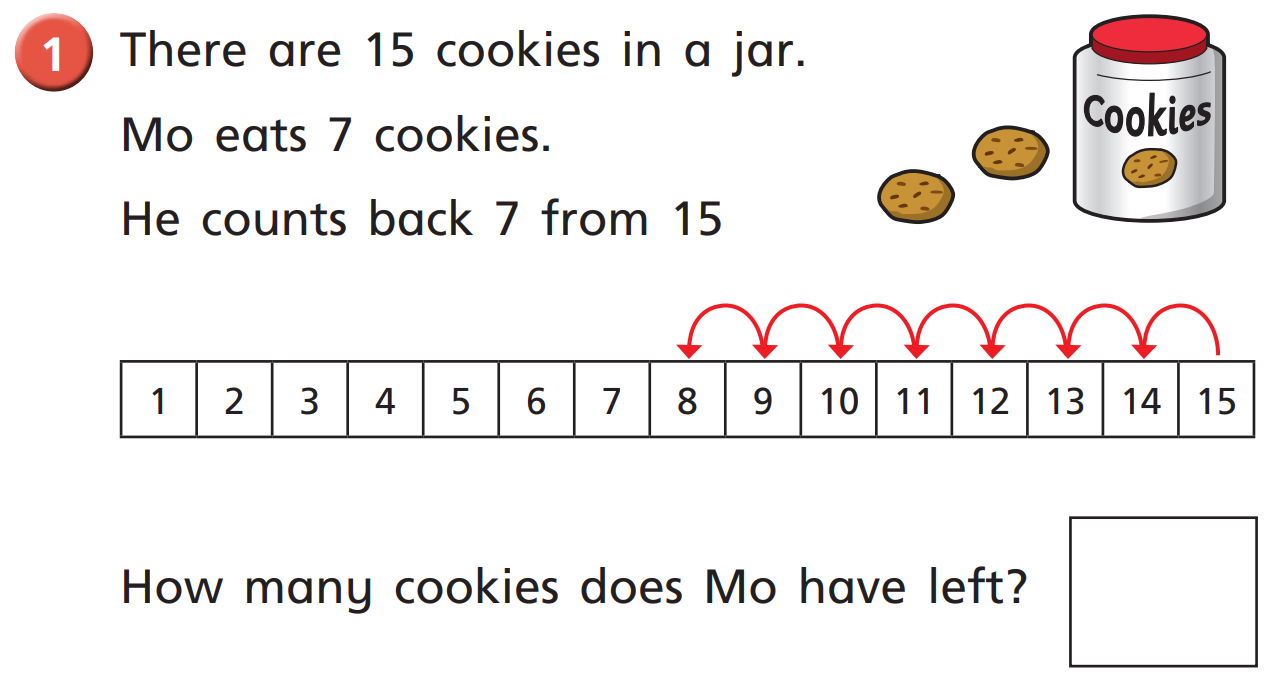 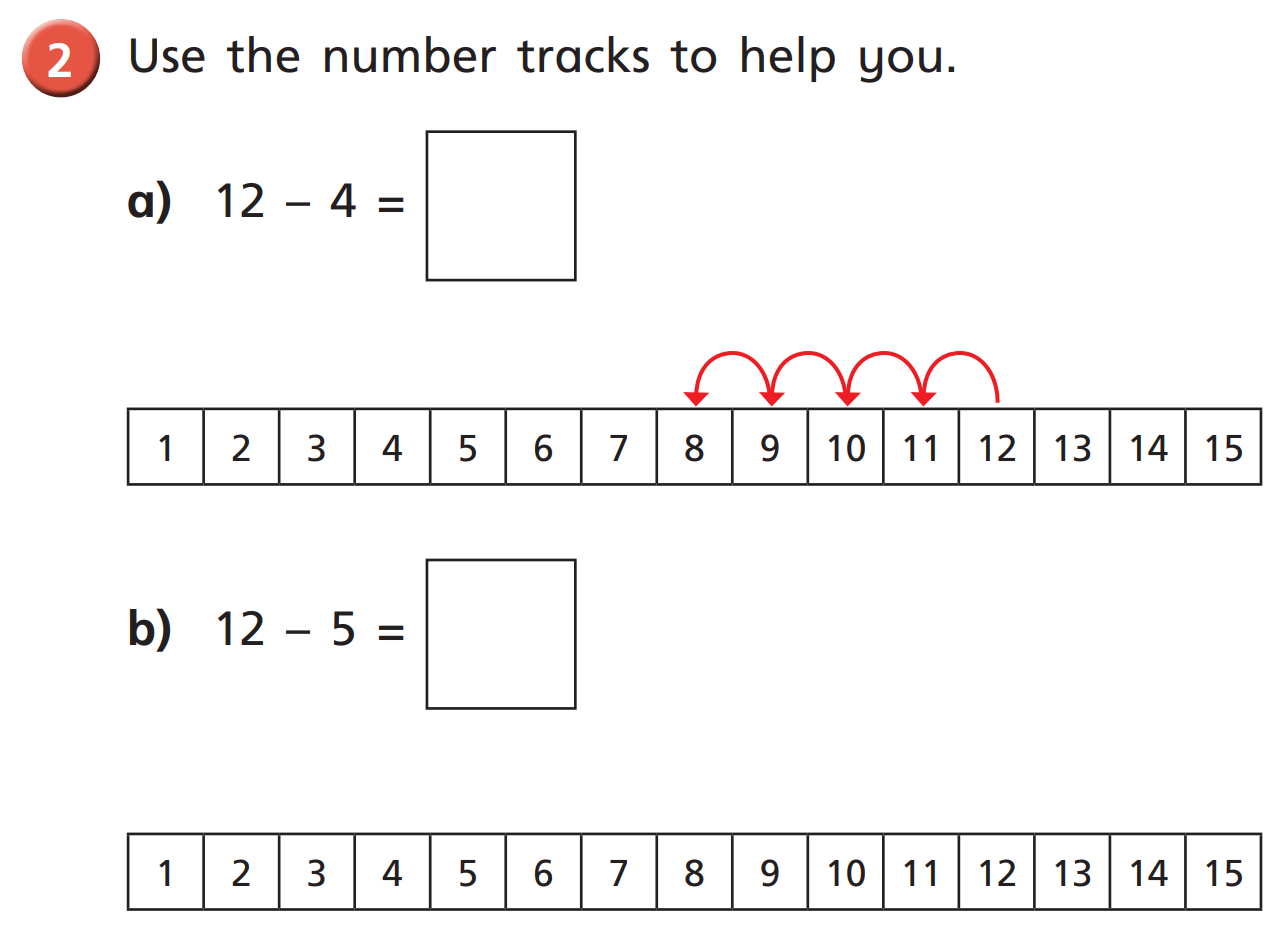 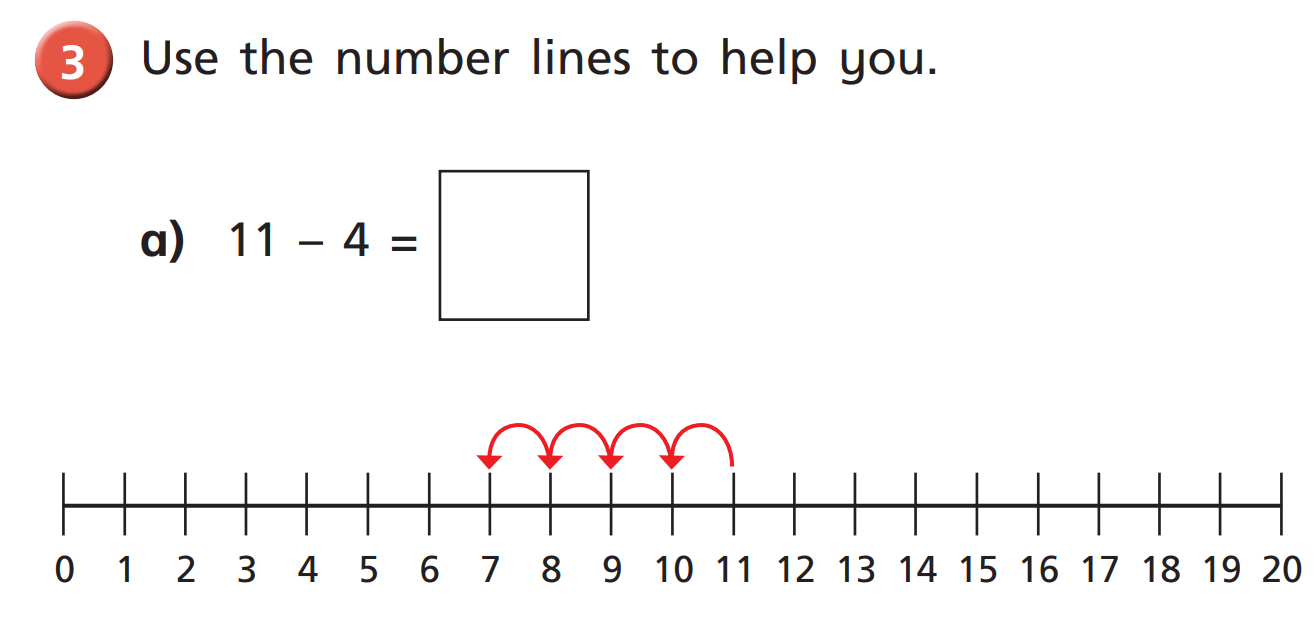 Challenge: 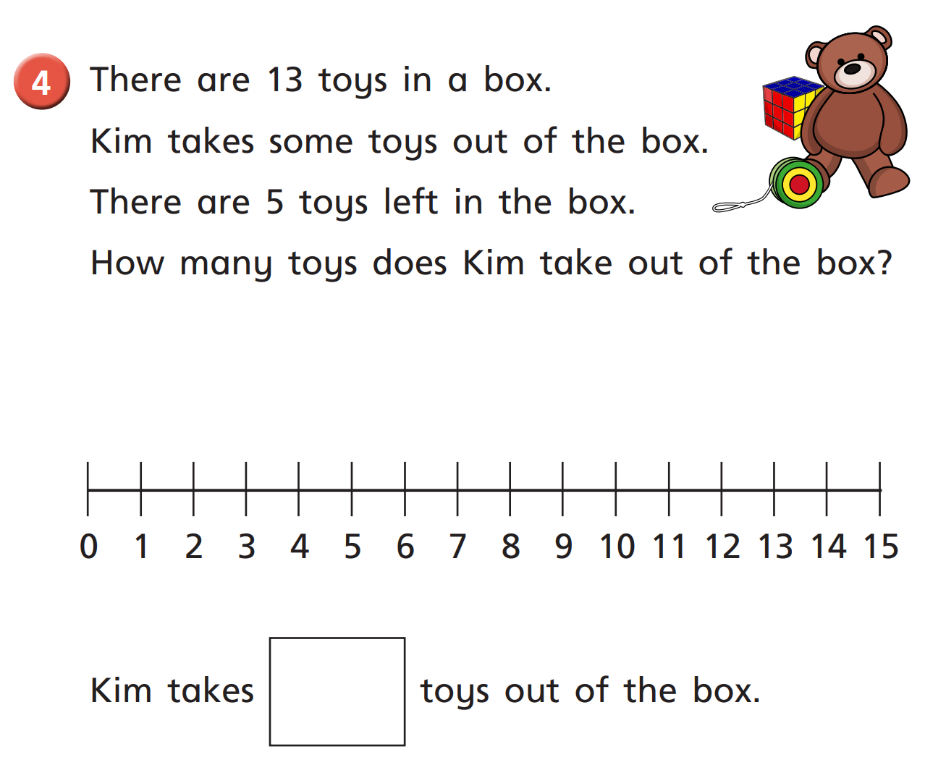 Year 2:Today we are going to multiplying using pictures. First, please complete this question as a warm up: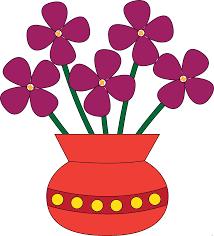 There are                   groups of                    flowers.What is the Multiplication number sentence?Activity: Please watch this video to help you in the next activity: https://vimeo.com/488113679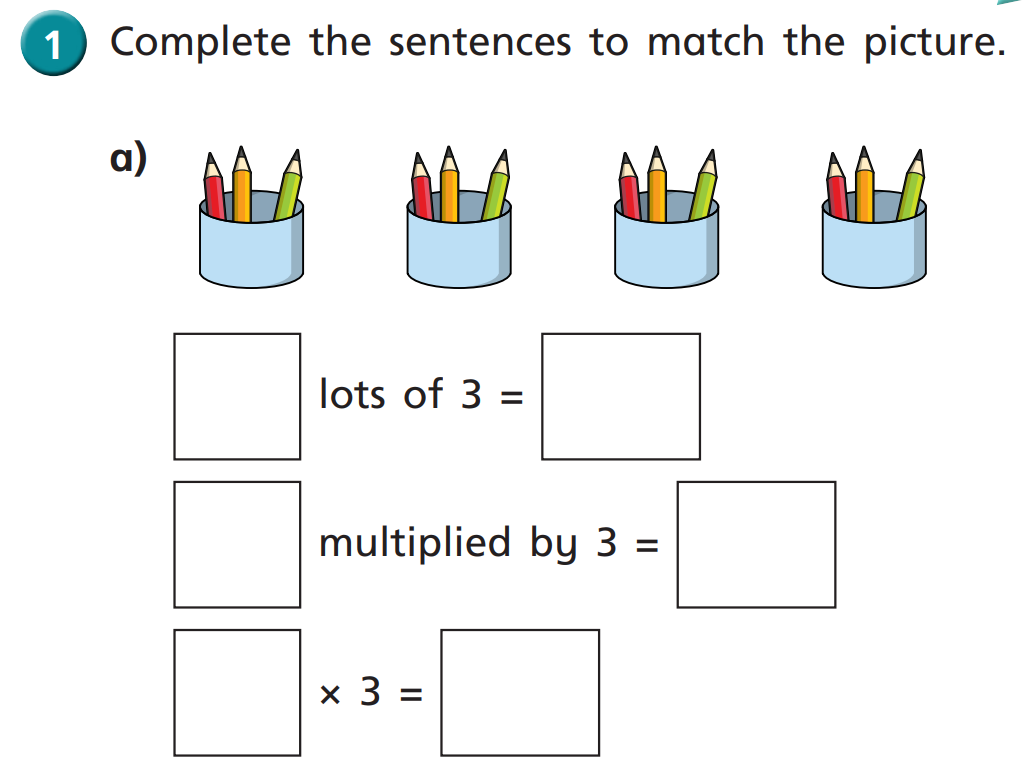 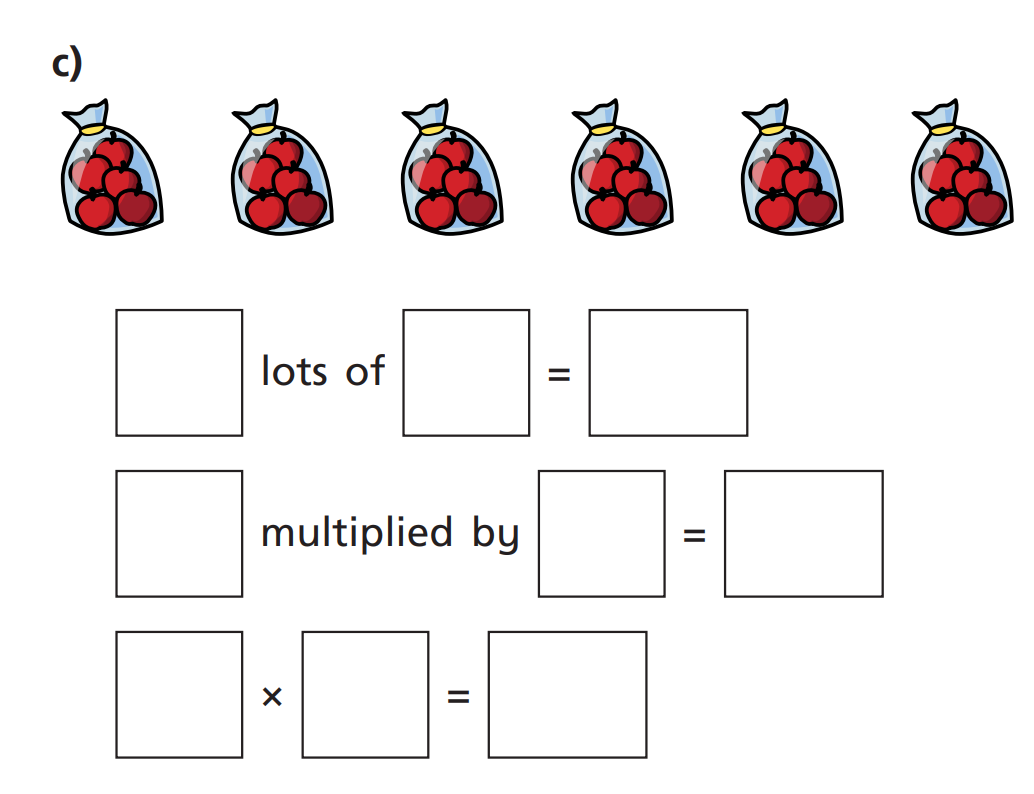 Challenge: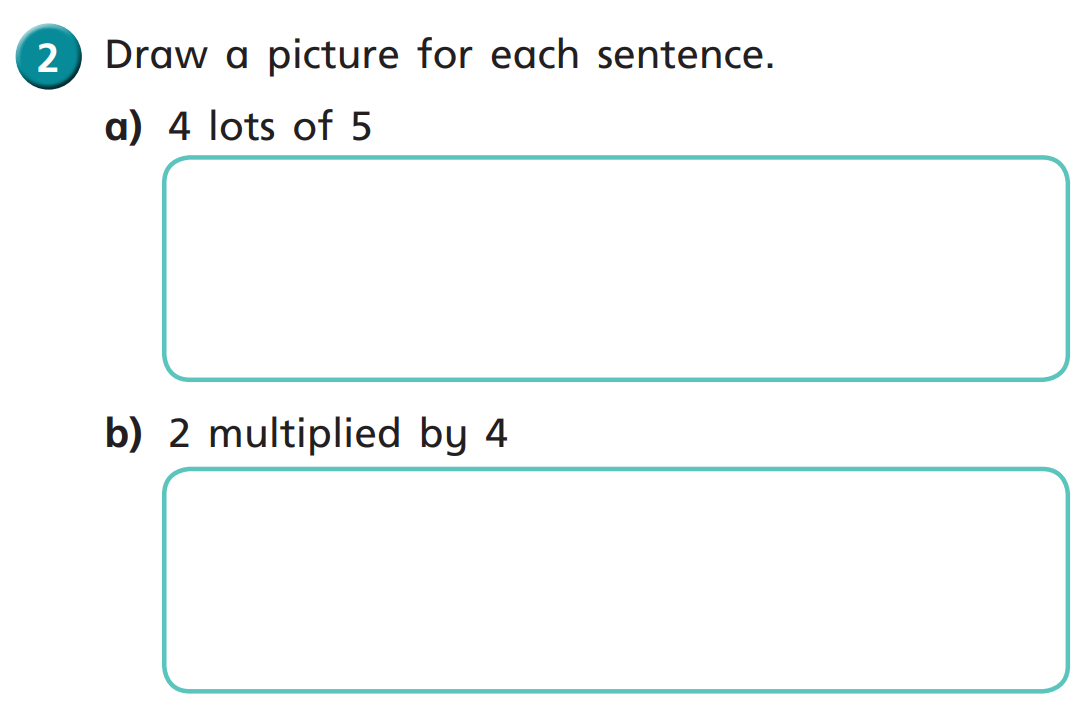 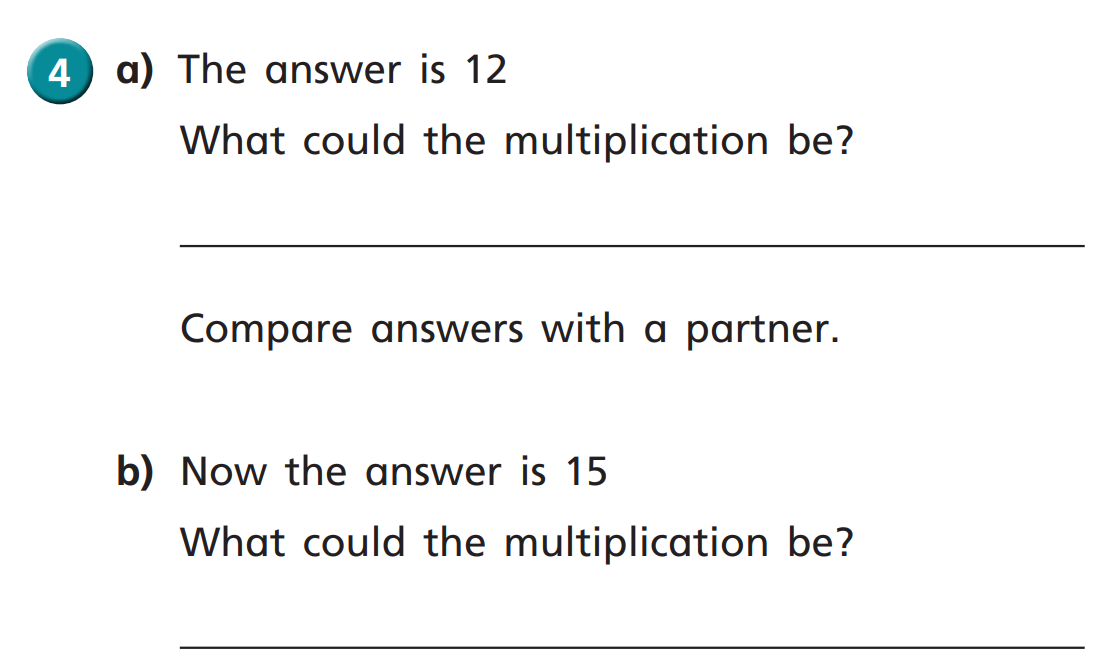 